Krásné ráno, děti, je čtvrtek a začínáme	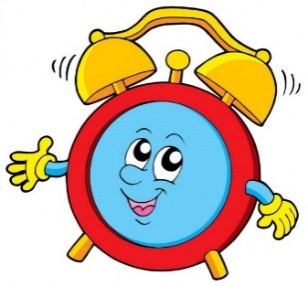 Český jazykČTENÍ – Dnes Čítanka str. 30 Cestujeme po světě – dalších 17 řádků (hlasité, výrazné čtení)MLUVNICE Pracovní sešit str. 22 cvičení 7 (slova nadřazená nářadí, strom, zvíře – první řádek)PSANÍPísanka str. 19 cvičení 2MatematikaSLOUPEČKY – další sloupeček, počítej se stovkovou tabulkou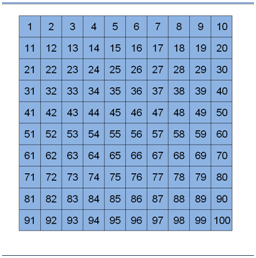 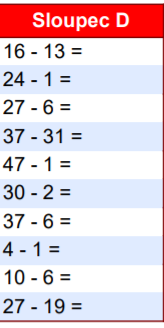 MATEMATIKA – str. 29 příklad 6 (Pavučiny)Str. 29 příklad 8 Pro zájemce (moc pěkné)https://wordwall.net/…262 Vážení rodiče, v případě potíží volejte, pište.